 	Operator de date cu caracter personal, înregistrat la A.N.S.P.D.C.P. sub nr. 8341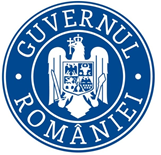 15.10.2021COMUNICAT DE PRESĂCampania Naţională pentru identificarea cazurilor de muncă nedeclarată la angajatorii care își desfășoară activitatea în domeniul fabricării produselor de brutărie și a produselor făinoase – cod CAEN 107, parte a Planului de măsuri realizat de Inspecția Muncii în colaborare cu Ministerul Muncii și Protecției Sociale, în vederea reducerii incidenței muncii nedeclarate și subdeclarateÎn luna septembrie 2021, Inspectoratul Teritorial de Muncă Suceava a desfăşurat Campania la nivel naţional pentru identificarea cazurilor de muncă nedeclarată la angajatorii care își desfășoară activitatea în domeniul fabricării produselor de brutărie și a produselor făinoase – cod CAEN 107, parte a Planului de măsuri realizat de Inspecția Muncii în colaborare cu Ministerul Muncii și Protecției Sociale, în vederea reducerii incidenței muncii nedeclarate și subdeclarate. Obiectivele Campaniei* Identificarea și combaterea muncii nedeclarate și luarea măsurilor care se impun pentru determinarea respectării de către angajatorii care desfăşoară activități în domeniul fabricării produselor de brutărie și a produselor făinoase – cod CAEN 107, a prevederilor legale în domeniul relațiilor de muncă.* Identificarea angajatorilor care utilizează nelegal munca copiilor şi a tinerilor.* Determinarea angajatorilor de a încheia contracte individuale de muncă pentru persoanele depistate fără forme legale de angajare, de a le înregistra în REVISAL şi de a le transmite la inspectoratul teritorial de muncă în a cărui raza teritorială angajatorul își are sediul social.* Creşterea gradului de conştientizare a angajatorilor şi a angajaţilor în ceea ce priveşte necesitatea respectării prevederilor legale în domeniul relaţiilor de muncă.* Diminuarea consecinţelor sociale şi economice negative care derivă din nerespectarea de către angajatorii care desfăşoară activitate în domeniul fabricării produselor de brutărie și a produselor făinoase – cod CAEN 107, a prevederilor legale în domeniul relaţiilor de muncă.* Eliminarea neconformităților constatate prin dispunerea de măsuri obligatorii de intrare în legalitate și aplicarea de sancțiuni contravenționale corespunzătoare.Grupul ţintă* Angajatori şi lucrători care îşi desfăşoară activitatea în domeniul fabricării produselor de brutărie și a produselor făinoase – cod CAEN 107Activitatea în domeniile Relaţiilor de Muncă/Muncă nedeclarată:* La acţiune au participat 11 inspectorii de muncă care au efectuat un număr de 32 controale, fiind sancționați 5 angajatori.În urma verificărilor efectuate, pentru deficiențele constatate, au fost aplicate 5 sancţiuni contravenţionale, valoarea amenzilor aplicate fiind de 60.000 lei.Pentru alte încălcări decât munca nedeclarată  valoarea amenzilor aplicate a fost de 16.000 lei. Deficienţe constatate în domeniul relaţiilor de muncă:* primirea la muncă a persoanelor fără încheierea contractului individual de muncă anterior începerii activității;* primirea la muncă a persoanelor fără înregistrarea contractului individual de muncă în registrul electronic, cel târziu în ziua anterioară începerii activității;* nerespectarea repausului săptămânal;* neeliberarea adeverințelor la încetarea raportului de muncă;* lipsa copiilor după contractele individuale de muncă la obiectivul de lucru;* neevidențierea timpului de muncă prestat de salariati.Cu deosebită consideraţie,Romeo BUTNARIUInspector ŞefInspectoratul Teritorial de Muncă Suceava Narcisa CIOLTANConsilier,Compartiment Comunicare şi Relaţii cu Publicul